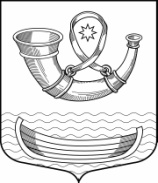 АДМИНИСТРАЦИЯМУНИЦИПАЛЬНОГО ОБРАЗОВАНИЯПАШСКОЕ СЕЛЬСКОЕ ПОСЕЛЕНИЕВолховского муниципального районаЛенинградской областиПОСТАНОВЛЕНИЕ         	15 февраля 2019 года			                        	                  №25О внесении изменений и дополнений в постановление администрации Пашского сельского поселения от 16.09.2015 года № 144В соответствии с Федеральными законами от 06.10.2003 года №131-ФЗ «Об общих принципах организации местного самоуправления в Российской Федерации», от 10.01.2002 года №7-ФЗ «Об охране окружающей среды», в целях предотвращения распространения борщевика Сосновского на территории Пашского сельского поселения, в связи с уточнением объемов финансирования администрация муниципального образования Пашское сельское поселение п о с т а н о в л я е т: 1. Внести в постановление администрации Пашского сельского поселения от 16.09.2015 года № 144 «Об утверждении Муниципальной программы «Борьба с борщевиком Сосновского на территории Пашского сельского поселения на 2016-2020 годы» следующие изменения:1.1. Паспорт программы «Борьба с борщевиком Сосновского на территории Пашского сельского поселения на 2016-2020 годы» изложить в новой редакции согласно приложению 1.1.2. Приложение 1 к программе «Борьба с борщевиком Сосновского на территории Пашского сельского поселения на 2016-2020 годы» изложить в новой редакции согласно приложению 2. 2. Настоящее постановление подлежит официальному опубликованию в средствах массовой информации и вступает в силу после его официального опубликования.3. Контроль за исполнением постановления оставляю за собой.Глава администрацииПашского сельского поселения					А.Т. КулимановИсп. Линёв А.Б (81363)41373Паспорт программыРаздел 2. Общие положения и обоснование Программы        1. Анализ ситуации. Цели и задачи ПрограммыБорщевик Сосновского с 1960-х годов культивировался во многих регионах России как перспективная кормовая культура. Свое название растение получило в честь исследователя флоры Кавказа Сосновского Д.И.Листья и плоды борщевика богаты эфирными маслами, содержащими фурокумарины - фотосенсибилизирующие вещества. При попадании на кожу эти вещества ослабляют ее устойчивость против ультрафиолетового излучения. После контакта с растением, особенно в солнечные дни, на коже может появиться ожог 1-3-й степени. Особая опасность заключается в том, что после прикосновения к растению поражение может проявиться не сразу, а через день-два.В некоторых случаях сок борщевика Сосновского может вызвать у человека токсикологическое отравление, которое сопровождается нарушением работы нервной системы и сердечной мышцы. Растение является серьезной угрозой для здоровья человека.Также в растении содержатся биологически активные вещества - фитоэкстрогены, которые могут вызывать расстройство воспроизводительной функции у животных.В настоящее время борщевик Сосновского интенсивно распространяется на заброшенных землях, откосах мелиоративных каналов, обочинах дорог. Борщевик Сосновского устойчив к неблагоприятным климатическим условиям, активно подавляет произрастание других видов растений, вытесняет естественную растительность, а также может образовывать насаждения различной плотности площадью от нескольких квадратных метров до нескольких гектаров.Целями Программы являются локализация и ликвидация очагов распространения борщевика на территории сельского поселения, а также исключение случаев травматизма среди населения.В последние годы борщевик перемещается на приусадебные участки, владельцы которых не проживают на территории поселения или по каким-либо причинам не могут обрабатывать свои земельные участки. В результате реализации Программы планируется освободить от борщевика Сосновского 6 га земель Пашского сельского поселения.      Мероприятия по реализации Программы предусматривают - информационная работа с населением о необходимых мерах по борьбе с борщевиком (размещение информации на официальном сайте администрации, распространение наглядной агитации, проведение собраний граждан); - механический метод - многократное скашивание (не менее 3 раз за сезон), начиная с фазы розетки и до начала бутонизации; - химический метод - применение гербицидов сплошного действия на заросших участках 2 раза, 1-й раз - май, июнь, 2-й раз - август, сентябрь. - оценка эффективности проведенного комплекса мероприятий Программы. Общий контроль за реализацией мероприятий Программы осуществляет Глава администрации сельского поселения. Оценка эффективности проведенного комплекса мероприятий Программы осуществляется на основании контрактов, заключенных со специализированной организацией, имеющей право на выполнение данного вида работ и проводится после завершения каждого этапа химической обработки. Работы по борьбе с борщевиком считаются выполненными и принятыми после утверждения заказчиком актов приемки-передачи работ. Заказчик Программы вправе привлекать для контроля, инспектирования, проверки качества и полноты выполненных работ сторонние организации (третьи лица).Финансирование мероприятий ПрограммыОсновные целевые индикаторы реализации программыПриложение 1к постановлению администрацииПашского сельского поселенияот 15 февраля 2019 года №25 НаименованиепрограммыМуниципальная программа «Борьба с борщевиком Сосновского на территории Пашского сельского поселения  на 2016-2020 годы»Цели ПрограммыСокращение очагов распространения борщевика Сосновского на территории сельского поселения и улучшение качественного состояния земель путем его локализации и ликвидации. Задачи ПрограммыСохранение и восстановление земельных ресурсов, сохранение сбалансированной экосистемы природных ландшафтов.Объем и источникифинансированияПрограммыПланируемый общий объем финансирования Программы  из местного бюджета составляет: 1194600 рублей, в том числе: 2016 год - 159500 руб.2017 год - 305600 руб.2018 год - 189500 руб.2019 год - 240 000 руб.2020 год - 300 000 руб.Источники финансирования: местный бюджет, объем финансирования Программы корректируется ежегодно после принятия решения о бюджете Пашского сельского поселения на очередной финансовый год.Показатели эффективности Программы1.Уничтожение борщевика на землях населённых пунктов, входящих в состав Пашского сельского поселения.2.Ликвидация угрозы неконтролируемого распространения борщевика на всей территории Пашского сельского поселения.  3. Исключение случаев травматизма среди населения.Основные индикаторы реализации ПрограммыОсвобождение от борщевика Сосновского 63,4 га на территории Пашского сельского поселения Правовая основапрограммыФедеральный закон от 6 октября 2003 года № 131-ФЗ «Об общих   принципах    организации   местного самоуправления в Российской Федерации»; Федеральный закон от 10 января 2002 года №7-ФЗ  "Об охране окружающей среды";РазработчикПрограммыАдминистрация Пашского сельского поселенияСроки реализацииПрограммы2016-2020 годыПриложение 2к постановлению администрацииПашского сельского поселенияот 15 февраля 2019 года №25Приложение 1 к программе «Борьба с борщевиком Сосновского на территории Пашского сельского поселения на 2016-2020 годы№п/пНаименование мероприятийСроквыполненияИсточникфинанси-рованияОбъем финансированияпо годам, тыс. руб.Объем финансированияпо годам, тыс. руб.Объем финансированияпо годам, тыс. руб.Объем финансированияпо годам, тыс. руб.Объем финансированияпо годам, тыс. руб.Объем финансированияпо годам, тыс. руб.№п/пНаименование мероприятийСроквыполненияИсточникфинанси-рованиявсего20162017201820192020123456789101.Проведение обследования территории на засоренность борщевиком Сосновского (в случае, если обследование ранее не проводилось)2016Бюджетсельскогопоселения232300002.Мероприятия по уничтожению борщевика:Механический метод -  многократное скашивание (не менее 3 раз за сезон), начиная с фазы розетки и до начала бутонизации.2016-2020Бюджетсельскогопоселения2.Химический метод - применение гербицидов сплошного действия на заросших участках 2 раза , 1-й раз - май, июнь, 2-й раз – август, сентябрь.2016-2020Бюджетсельскогопоселения1194,6159,5305,6189,5240,0300,03.Проведение оценки эффективности проведенных химических мероприятий после каждой обработки. 2016-2020Бюджетсельскогопоселения150,030,0	30,030,030,030,0ПоказательГод реализацииГод реализацииГод реализацииГод реализацииГод реализацииПоказатель20162017201820192020Освобождение площади от борщевика Сосновского всего (га), в том числе:           651,463,463,463,4Механический метод обработки00000Химический метод обработки651,463,463,463,4